The Church has a Purpose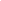 